Daň za psahttp://www.zilina.sk/dokumenty/Nariadenia_20191212151239.pdf Správca dane: mestský úrad.Daňovníkom je vlastník psa (PO aj FO).Predmet dane pes starší ako 6 mesiacov.Predmet dane nie je pes:chovaný pre vedecké a výskumné účely,pes v útulku,pes so špeciálnym výcvikom pre ZŤP a nevidiacich osôb.Základ dane je počet psov.Sadzby dane: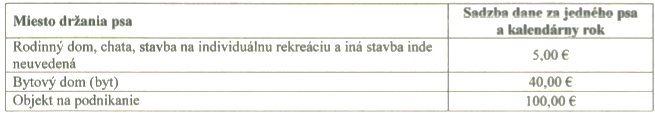 Známka pre psa: Po podaní priznania k dani za psa správca dane vydá daňovníkovi evidenčnú známku psa. Zníženie dane: u občanov s vekom viac ako 67 rokov o 30 %.Zdaňovacie obdobie je kalendárny rok.Daňové priznanie k dani za psa sa podáva do 31. 1. príslušného kalendárneho roka.Daň za užívanie verejného priestranstvahttp://www.zilina.sk/dokumenty/Nariadenia_20190704131201.pdf http://www.zilina.sk/dokumenty/Nariadenia_20110620115105.pdf Správca dane: mestský úrad.Daňovníkom je osoba, ktorá užíva verejné priestranstvo (vo vlastníctve obce). Predmet dane tvoria:osobitné užívanie verejného priestranstva (vystavený tovar pred kvetinárstvom, zariadenia cirkusu, umiestnenie skládky),dočasné parkovanie motorového vozidla na vyhradenom priestore verejného priestranstva.Oslobodenie od dane:oslobodené trvalé parkovanie motorového vozidla pre fyzické osoby s ťažkým zdravotným postihnutímužívanie verejného priestranstva priamo súvisiace s konaním verejného kultúrneho alebo športového podujatia.Základ dane je výmera užívaného verejného priestranstva v m2 alebo parkovacie miesto.Sadzby dane:...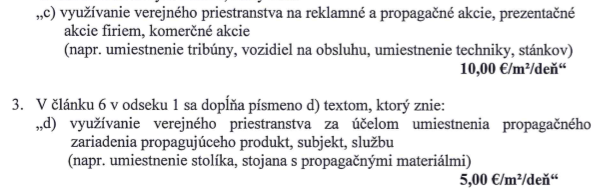 Vznik a zánik daňovej povinnosti : daňová povinnosť vzniká začatím užívania verejného priestranstva a zaniká skončením užívania verejného priestranstva.Daň za ubytovaniehttp://www.zilina.sk/dokumenty/Nariadenia_20191212151155.pdf Správca dane: mestský úrad.Daňovníkom je osoba, ktorá sa v zariadení odplatne prechodne ubytuje.Platiteľ dane: prevádzkovateľ zariadenia, ktorý odplatné prechodné ubytovanie poskytuje. Predmet dane je odplatné prechodné ubytovanie FO v ubytovacom zariadení - motel, hotel, botel, kemping, rodinný dom...Základ dane je počet prenocovaní.Sadzby dane: 2,00 eurá na osobu a prenocovanie.Daň za predajné automatyhttp://www.zilina.sk/dokumenty/Nariadenia_20191212151239.pdf Správca dane: mestský úrad.Daňovníkom je PO aj FO, ktorá predajné automaty prevádzkuje.Predmet dane sú prístroje a automaty, ktoré vydávajú tovar za odplatu.Predmet dane nie sú automaty na cestovné lístky verejnej dopravy.Oslobodenie od dane - predajné automaty vydávajúce výlučne zdravotné pomôcky.Základ dane je počet predajných automatov.Sadzba dane: 100,00 EUR za jeden predajný automat a kalendárny rok.Daň za nevýherné hracie automatyhttp://www.zilina.sk/dokumenty/Nariadenia_20191212151239.pdf Správca dane: mestský úrad.Daňovníkom je PO aj FO, ktorá prevádzkuje nevýherné hracie automaty.Predmet dane sú nevýherné hracie automaty, ktoré sa spúšťajú za odplatu, pričom nevydávajú peňažnú výhru a sú prevádzkované na verejne prístupných priestoroch, napr. šípky, stolný futbal, biliardový stôl.Základ dane je počet nevýherných hracích prístrojov.Sadzby dane: 360,00 EUR za jeden nevýherný hrací prístroj a kalendárny rok.Daň za vjazd a zotrvanie motorového vozidla v historickej časti mestahttp://www.zilina.sk/dokumenty/Nariadenia_20191212150209.pdf Správca dane: mestský úrad.Daňovníkom je PO aj FO, ktorá je držiteľom motorového vozidla.Platiteľom je vodič motorového vozidla, ktoré vojde alebo zotrvá v historickej časti mesta.Predmet dane je vjazd a zotrvanie motorového vozidla v historickej časti mesta.Oslobodenie od dane - držitelia ZŤP, vozidlá zabezpečujúce čistotu, údržbu verejných priestranstiev.Základ dane je počet dní vjazdu a zotrvania motorového vozidla do historickej časti mesta.Sadzby dane:...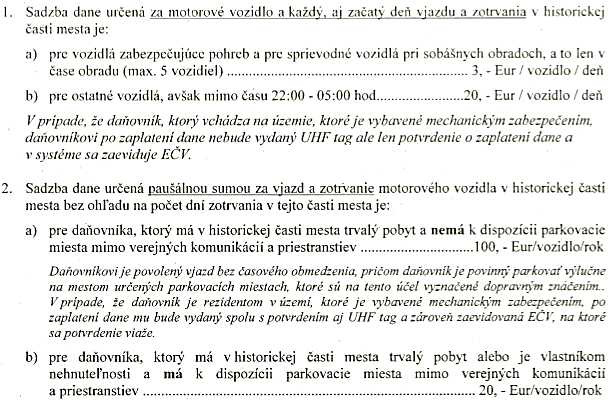 Daň za jadrové zariadenieSprávca dane: mestský úrad.Daňovníkom je osoba, ktorá prevádzkuje jadrové zariadenie.Predmet dane je jadrové zariadenie, v ktorom sa vyrába sa elektrická energia.Základ dane je výmera katastrálneho územia obce v m2, ktoré sa nachádza v oblasti ohrozenia jadrovým zariadením.Sadzby dane:  ukážka - obce Šúrovce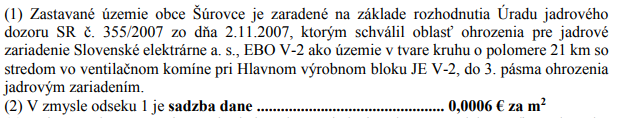 https://www.surovce.sk/e_download.php?file=data/editor/89sk_41.pdf&original=VZN%203-2017%20-%20jadrov%C3%A9%20zariadenia.pdfMiestny poplatok za komunálne odpady a drobné stavebné odpadyhttp://www.zilina.sk/dokumenty/Nariadenia_20191212151131.pdf Správca poplatku: mestský úrad.Daňovníkom sú všetky FO s trvalým pobytom (vrátane detí) a PO so sídlom v Žiline. Predmet poplatku sú odpady:komunálne odpady,drobné stavebné odpady.Základom pre výpočet poplatku je výmera podlahovej plochy bytu, alebo nebytového priestoru v m2.Sadzby: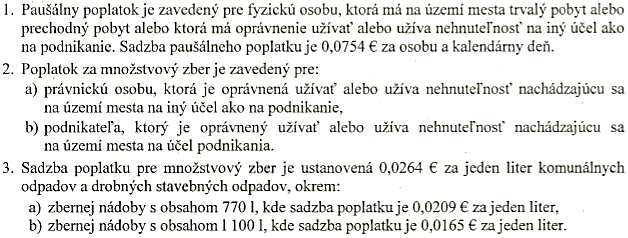 Zníženie poplatku:Osoba nad 62 rokov o 30 %,Ak sa poplatník preukáže, že sa v meste nezdržoval viac ako 90 dní (potvrdenie od zamestnávateľa, že pracoval v zahraničí, potvrdenie o štúdiu v zahraničí, úmrtný list...).Zdaňovacie obdobie je kalendárny rok.